C-BEE 22®Remington CBee 22® combines low noise with excellent shot-to-shot consistency. It's 33-grain truncated hollow point bullet is ideal for dispatching small game as quietly as possible. It's tiny report makes it an excellent choice for new shooters as well.
FEATURESIdeal for small game as well as new shootersFeatures a plated truncated cone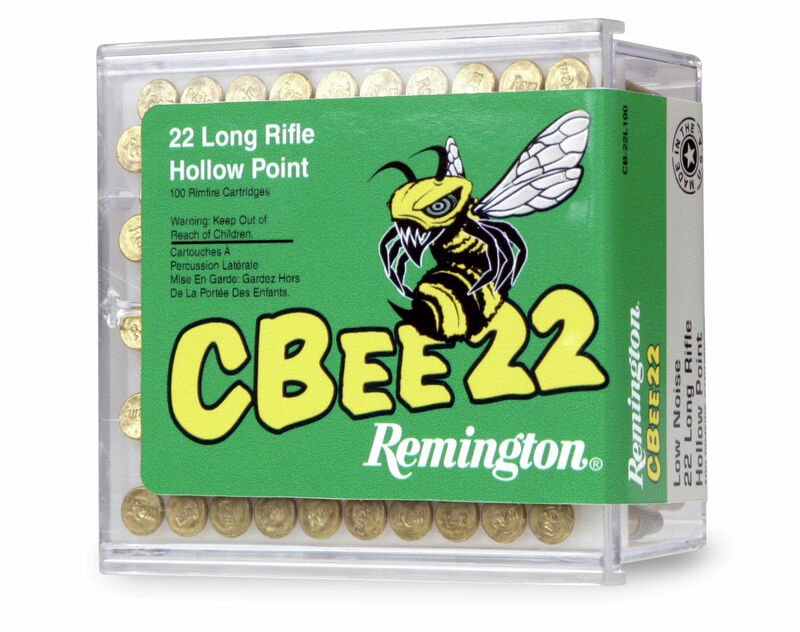 ORDER #DESCRIPTIONUPCMSRP2111922 LR 33GR0-47700-48225-2$16.99